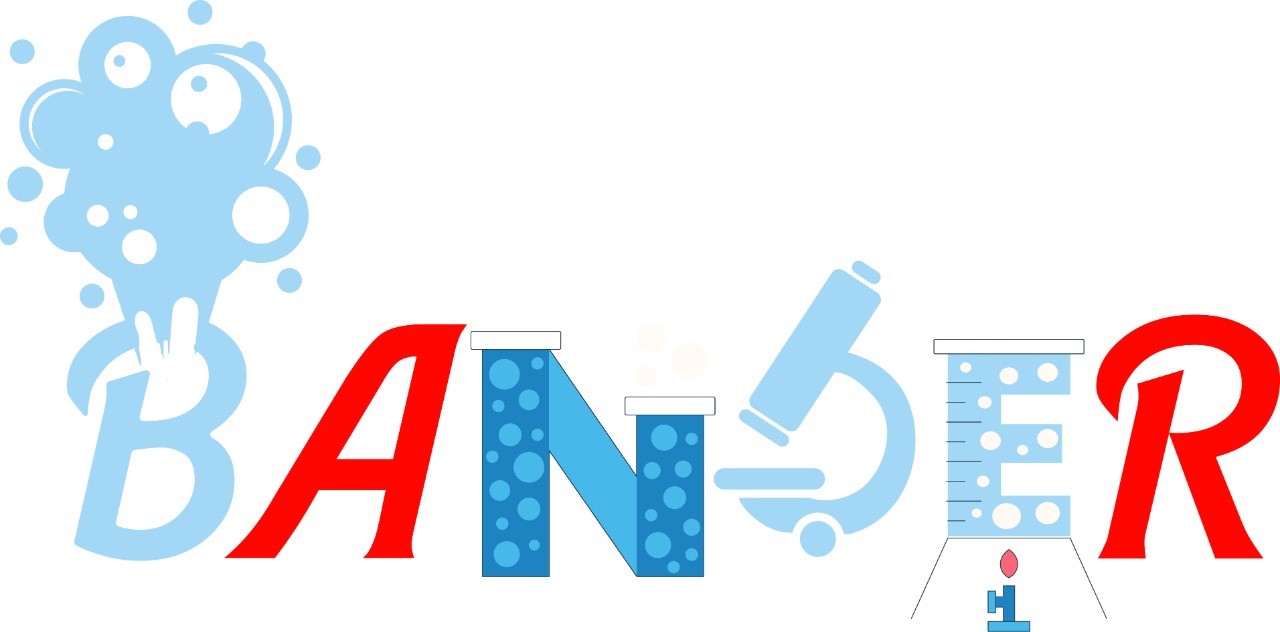 أوراق عمل مادة العلوم للصف الاول متوسط    الفصل الدرا	 الاول   	معلم المادة  بندر المط	 ي  اسم الطالب    العلوم/  هي طرق ........................   المزيد حول ............................................  .  س /  ما الفرق بين النظرية العلمية والقانون العلمي مع التمثيل   ؟  النظرية العلمية :  ............................   محتمل لظاهرة معينة ملاحظة في ............................   .  القانون العلمي : هي ............................   تصف ظاهرة في الطبيعة .   الأمثلـــــة :   ** فروع العلوم ثلاثة وهي :   ** أقسام العلوم الطبيعية :-                                    أ ) علم ..........................................   يهتم بدراسة المادة                                                        ب) علم ..........................................   يهتم بدراسة الطاقة                      ت  ................................................   : خطوات أو طريقة يتم إتباعها لحل المشكلات  ** الطريقة العلمية تساعد العلماء على الاستقصاء والإجابة عن الأسئلة .   أكتب خطوات الطريقة العلم ية  :  الفرضية :  .................................................................................................................................... .               التجربة المضبوطة :      تجربة تتضمن تغيير ................. وملاحظة تأثيره في ................. آخر مع ثبات ...........................  الأخرى.   عوامل التجربة  :  ــ ........................................  : هي عوامل لا تتغير أثناء التجربة  .  ــ ........................................  : هي عوامل يتم تغييرها أثناء التجربة  .  ــ ........................................  : هي عوامل تتغير بسبب تغيير العوامل المستقلة.   ................................................ /  هو محاكاة لشيء ما أو حدث ما ويستخدم كأداة لفهم العالم الطبيعي   أنواع النماذج   :  من استخدامات النماذج:   ــ  تستخدم في التواصل العلمي .   ــ  تستخدم لاختبار الفرضيات والتوقعات .   ــ .................................................................................................................................................................... ....... .......................... . .  ((  النماذج تتطور تبعاً لتطور المعرفة العلمية  ) )  الواجب /  حل الأسئلة ( ٥ ــ ٦ ــ ٧ ــ ٨ ) صفحة ٣٨ في الكتا ب      /  ....................................................   **يتضمن استخدام المعرفة ومهارات التفكير وتقديم الدليل والتفسير  .   ** يمكن تقويم أي تفسير علمي بتقسيمه إلى جزأين  :  ــ تقويم الملاحظات بالإعتماد على  ............................... المتوفرة لتحديد مدى دقتها .  ــ تقويم الاستنتاجات بالإعتماد على  .................................  لتحديد ما إذا كانت معقولة أم لا.       /  ....................................................   **هي معلومات تجمع أثناء البحث العلمي   وتسجل على شكل وصف أو جداول أو رسوم بيانية أو أشكال .   ** نقاط يجب مراعاتها أثناء الاستقصاء العلمي:   ـ  يجب أن تكون البيانات محددة ودقيقة .   ـ  يجب تدوين الم لاحظات تدوين اً مباشراً وكاملاً .   ـ  يجب أن تكون البيانات المسجلة قابلة للتكرار وإلا فقدت مصداقيتها   تقوي م  س١ / حـدد الإجـابـة الـصـحـيـحـة:-   س٢ / اذكر أنواع النماذج العلمية مع ذكر مثال على كل نوع  ؟    ١٢٣س٣  / ضع المصطلح العلمي المناسب امام كل جملة  ؟  *** ملاحظة مهمة:صور الاختبار وارفقه في رابط ملف الإنجاز   مع تمنياتي لك بالتوفيق والنجاح   السرعة المتوسطة /  ..............................................................................................................................................   .    قانون حساب السرعة المتوسطة           السرعة  =  ــــــــــــــــــــــــــ   وحدة قياس السرعة هي  (     /     )    أو )     /     (    السرعة ............................................   /  هي سرعة الجسم عند لحظة زمنية معينة .   (( إذا لم تتغير السرعة اللحظية فإن الجسم يتحرك بسرعة ثابتة بالتال ي فإن السرعة المتوسطة = السرعة اللحظية ) )  ............................................   : هو التغير في السرعة المتجهة مقسوم على الزمن.   ويتم حسابه كالتالي  :                                     السرعة النهائية ــ السرعة الابتدائي ة  ............................................  =    ــــــــــــــــــــــــــــــــــــــــــــــــــــــــــــ                                                           الزمن  وحدة قياسه هي  (     /     )   الواجب/     قطعت طا ئرة مسافة ٩٠٠ كم في ٣ ساعات احسب سرعتها المتوسطة  ؟      ...............................................................................................................................................................................................................    ...............................................................................................................................................................................................................    ...............................................................................................................................................................................................................    ............................................................................................................................................................................................................... ...............................................................................................................................................................................................................    .................................................................................................................................................................................................ت  القوة إما قوة ........................................ أو قوة ..............................................     .  وحدة قياس القوة هي   /  ............................................................      القوى المتزنة وغير المتزنة:  -  عندما تؤثر ق وتان  الاتج اه نفسه  جسم ما فإن القوة المحصلة = ...... .... .......................... ........... . إذا اثرت قوتان م ساو تان  جسم ما  اتجاه	 متعا س	 فإن ال قوة  المحصلة = ....... ................................. ...... .    إذا اثرت قوتان غ م ساو تان   جسم ما   اتجاه	 متعا س	 فإن ال قوة  المحصلة = ...... . ................................. ...... . وتكو ن  اتجاه القوة .......... .......................... ........... .  قوان ين نيوتن للحركة   قانون نيوتن الأول:  كل جسم يحتفظ بحالته من  ..............................  أو .............................   المنتظمة   في خط مستقيم ما لم تؤثر فيه  ...............................................   .  قوة ........................................  : هي قوة تنشأ بين سطوح الأجسام المتلامسة  .  ويكون إتجاهها عكس إتجاه ........................................    *** كلما كانت خشونة السطح أكبر كلما كانت قوة الاحتكاك ........................................    القصور الذاتي : هو ........................................  ........................................  ........................................                                  مثل عربة التسوق   قانون نيوتن الثاني:    إذا أثرت قوة أو مجموعة قوى على جسم فإنها تكسبه تسارع يتناسب  .......................................   مع محصلة القوى المؤثرة ويتناسب ......................... مع كتلة القصور الذاتي للجسم .    القانون الثاني لنيوتن  :  التسارع (    /     ) = القوة المحصلة / الكتلة     ت         /         =      مثال /   إذا اثرت قوة مقدارها ١٠ نيوتن في كرة سلة كتلتها ٠٫٥ كجم فما تسارع الكرة  ؟    الحل/   واجب / إذا دفعت صندوق كتلته ٢٠ كجم بقوة مقدارها ٤٠ نيوتن فما تساع الصندوق  ؟  قانون نيوتن الثالث:    لكل ( قوة فعل ) قوة رد فع ل مساويه لها في ..............................   ومعاكسه لها في ..............................   .  ملحوظة   عندما يضغط السباح على جدار حوض السباحة فإن الجدار يدفعه بقوة معاكسة له في الاتجاه ومساوية لقوت ه    قوى الشد هي / ..............................   ..............................   ..............................   ..............................     ت  عندما تؤدي القوة المبذولة على جسم إلى تحريكه باتجاهها فإننا نسميه ....................................  قانون حساب الشغل :   الشغل=     ..............................    x    ..............................    وحدة قياس الشغل هي       (       )  ملحوظة  // الجهد لا يساوي الشغل دائما   شروط بذل الشغل  :-      -٢                                    - ١*مثال :   رفع محمد صندوق من على الأرض بقوة مقدارها ٥٠٠ نيوتن فتحرك لأعلى  مسافة ٢م  احسب الشغل المبذول ؟        ...............................................................................................................................................................................................................      ...............................................................................................................................................................................................................      ...............................................................................................................................................................................................................الآلة :  هي  ............................ ............................ ............................ ............................  .               أنواع الالات: -  - الآلة البسيطة وهي ............................ ............................ ............................ ............................  - الآلة المركبة وهي ............................ ............................ ............................ ............................  صنف الآلات التالية: - بوضع علامة ( √ )  اسفل التصنيف الصحيح  ماهي الفائدة الآلية ؟     ............................ ............................ ............................ ............................ ............................ ............................كيف تحسب الفائدة الآلية  ؟    ............................ ............................ ............................ ............................ ............................ ............................تقوي م  س١/ حـدد الإجـابـة الـصـحـيـحـة:-   س٢ / اذكر نص قانون نيوتن الثالث  ؟  (درجتان )  س٣  / ضع المصطلح العلمي المناسب امام كل جملة  ؟  س٤ / اذا رفعت انبوبة غاز مسافة ٥ امتار بقوة مقدارها ١٠٠ نيوتن فما مقدار الشغل المبذول؟  (درجتان )  *** ملاحظة مهم ة: -  صور الاختبار وارفقه في رابط ملف الإنجاز الخاص بفصلك                                                                                                                                                                                              أ / بندر المطيري   ت  الخاصية ............................... : أي خاصية للمادة يمكن ملاحظتها أو قياسها دون حدوث تغيير في تركيبها   من أمثلة الخواص ........................................... ما يلي   :   اللون ـــ  الشكل ــ ـ الطول ـــ  الكتلة ـــ الحجم ـــ  الكثافة ــ ـ حالة المادة ــ ـ الخاصية الفلزي ة  ................................ : هي كل ما يشغل حيز من الفراغ وله كتل ة  س١ / ضع خط تحت المواد في الأمثلة التالية  /  الماء  ـــ  الحجر  ـــ  الحرارة  ـــ  الهواء  ـــ  الزيت  ـــ  الضوء  ـــ  الحديد  ـــ  العطر  ................................ : هو مقدار الفراغ ( الحيز ) الذي يشغله الجسم ويقاس بــ   ................................ : هي كمية المادة في الجسم وتقاس بــ  ................................ : هي كتلة وحدة الحجوم وتقاس بــ     قانون حساب الكثافة              الكثافة=  ــــــــــــــــــــــ ـــــــــــ   س٢ / جسم كتلته ١٠ جم وحجمه  ٥ سم٣   احسب كثافته  ؟      ...............................................................................................................................................................................................................    ...............................................................................................................................................................................................................    ...............................................................................................................................................................................................................    ...............................................................................................................................................................................................................    ...............................................................................................................................................................................................................    ...............................................................................................................................................................................................................    ...............................................................................................................................................................................................................    ...............................................................................................................................................................................................................ت  * حالات المادة أربع هي  :  ١ ـ  .....................................  ٢ ـ .....................................  ٣ ـ .....................................  ٤ ـ  .....................................    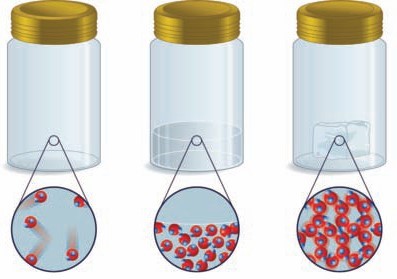         الحالة  ..........................         الحالة  ..........................          الحالة  ..........................          س١ / في الصور أعلاه توضيح لجزيئات ( السائل  و الغاز  و الصلب ) ضع ح الة المادة المناسبة لكل صورة ؟   س٢ / أكمل جدول المقار نة التالي:   التغير ............................ : هو التغير الذي يطرأ على الخواص الطبيعية للمادة دون حدوث تغيير في تركيبها الكيميائ ي  درجة ................................  : هي درجة الحرارة التي تتح ول عندها المادة من الحالة الجامدة إلى الحالة السائلة  .  درجة ................................  : هي درجة الحرارة التي تتحول عندها المادة من الحالة السائلة إلى الحالة الغازية  .  ................................  : عناصر قابلة للطرق والسحب وموصلة جيدة للكهرباء والحرارة ولها لمعان وبريق .   مثل :  .......................................    و .......................................   و  .......................................  ت  الخاصية ............................................. : أي خاصية تحدث تغيراً في المادة لإنتاج مادة جديدة .  من أمثلة الخواص ................................ : القابلية للإشتعال ـ التفاعل مع الأكسجين ـ التفاعل في وجود الحرارة   التغير ..................................... : هو تغير يطرأ على المادة ويغير من تركيبها الأصلي وينتج مواد جديدة .   من أمثلة التغيرات الكيميائية:   احتراق الورقة  و صدأ الحديد   دلائل حدوث تغير كيميائ ي :  إنتاج الحرارة ــ الضوء ــ الصوت ــ تغير في اللون ــ تصاعد دخان   **  يمكن عكس التغيرات ......................................   بينما لا يمكن عكس التغيرات  ......................................  (( قانون بقاء الكتلة ) )  ينص على أن كتلة المواد  ......................................     = كتلة المواد  ......................................  من التفاعل .   الواجب :  حل الأسئلة ( من ١ إلى ٤ ) في الكتاب صفحة ٩٨  تقوي م    حـدد الإجـابـة الـصـحـيـحـة: -   س٢ / اذكر الفرق بين الخواص الكيميائية والخواص الفيزيائية ؟   (درجتان)  س٣ / اذكر حالات المادة  ؟  (درجتان )   - ٣                                     - ١   -٤                                     - ٢س٤  / ضع المصطلح العلمي المناسب امام كل جملة  ؟  *** ملاحظة مهم ة: -  صور الاختبار وارفقه في رابط ملف الإنجاز الخاص بفصلك   مع تمنياتي لك بالتوفيق والنجاح                                                                                                                                                                                              أ / بندر المطيري   ت  ** المادة تتكون من جسيمات صغيرة جداً تسمى  ......................................   .  ......................................    : هي أصغر جزء من المادة.   ** قانون  .................................................  : المادة لا تفنى ولا تستحدث وإنما تتحول من شكل لآخر  .   ** تتكون الذرة من  :  ــ ........................................            وتتكون من اثنين من الجسيمات هي:        أ   ) ........................................   موجبة الشحنة    ب   ) ........................................   متعادلة الشحن ة  ــ ........................................  : سالبة الشحنة  س ١ / الرسم التالي يبـين مكونات الذرة أكمل البيانات الناقصة ؟  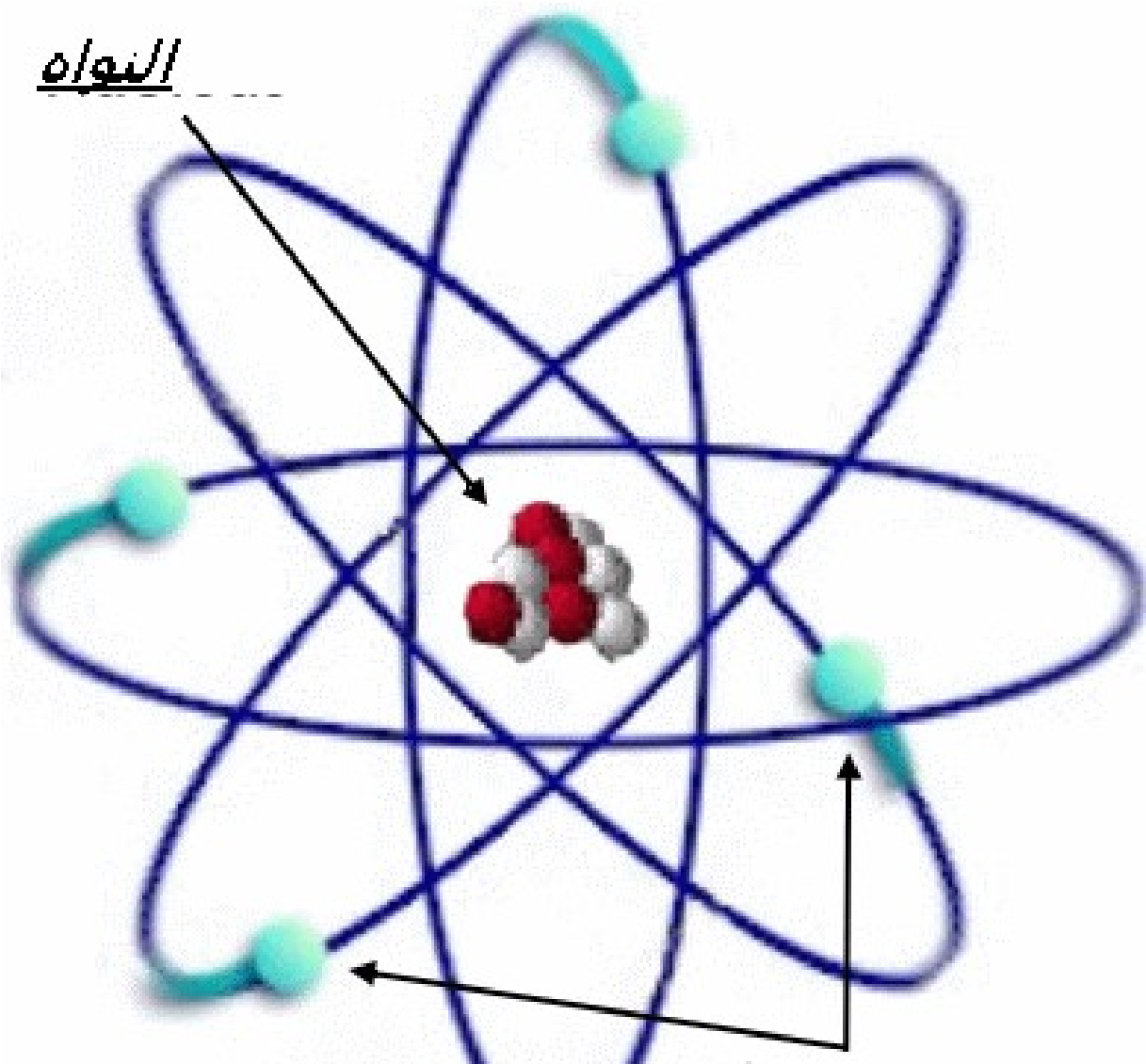 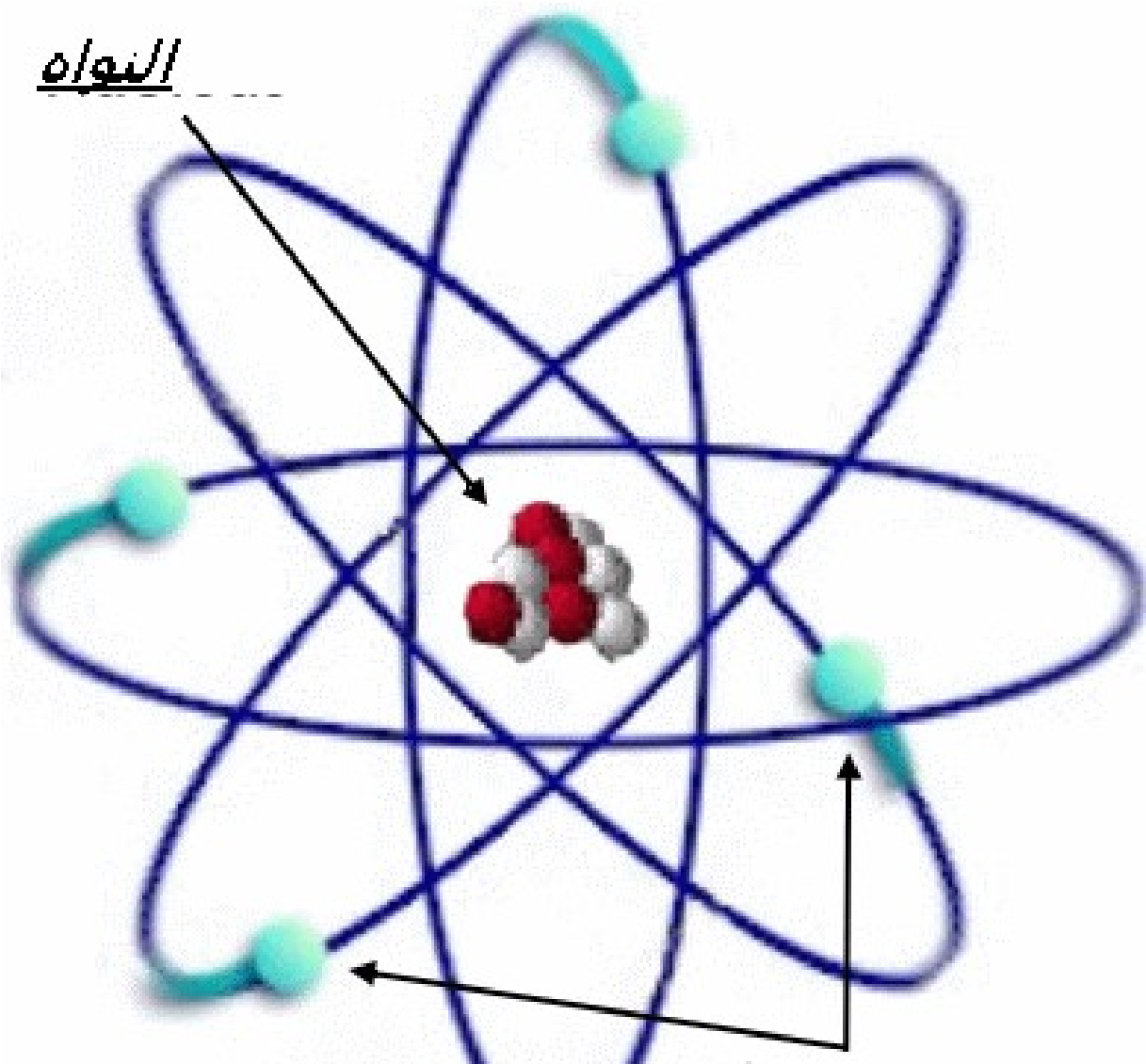 ت  ** في الجدول التالي ضع الرقم من العمود ( أ ) أمام ال عبارة المناسبة في العمود ( ب:  )  ** في النموذج الذري الحديث               الإلكترونات توجد حول النواة على شكل سحابة إلكترونية     :  ....................................................جسيم غير مرئي سالب الشحنة يدور حول نواة الذرة في السحابة الالكترونية المحيطة به ا  ت  ............................ : مادة طبيعية لا يمكن تجزئتها إلى مواد أصغر منها بالطرائق الاعتيادية  .  الجدول الدوري : هو مخطط لتنظيم وعرض  ............................   .  في الجدول الدوري يسمى الصف الأفقي  ............................  و يسمى الصف العمودي  ............................  تستخدم في الجدول الدوري ............................  لكتابة العناص ر  مثلاً رمز الأكسجين  .........   عندما يكون الرمز من حرفين يكتب الحرف الأول كبير  و الثاني صغير  كـرمز الكلور  ...........  س١ / إلى ماذا تشير الأسهم على الرسم التالي:   ** انظر الجدول الدوري في الكتاب صفحة ١٤٤ و ١٤٥  س٢ / من الجدول الدوري اذكر العدد الذري لكل من (  O  ـــ  Al  )  ؟        ...............................................................................................................................................................................................................      ...............................................................................................................................................................................................................ت  العدد الذري : هو عدد  .................................  في نواة ذرة العنصر.   عدد الكتلة : هو عدد .................................  +  عدد .................................  في نواة ذرة العنصر.   النظائر : هي ذرات للعنصر نفسه ( لها نفس عدد ............................. ) تختلف في عدد .............................   الكتلة الذرية : هي متوسط مجموع كتل  ...............................  للعنصر الواحد .   وتقاس بوحدة الكتلة الذرية وهي تساوي  ــــــ  من كتلة ذرة الكربون.   ** تنقسم العناصر إلى ٣ أنواع هي  :  ـ  ...........................................    : مثل الحديد والذهب والزئبق.   ـ  ...........................................    : مثل الأكسجين والهيدروجين.   ـ  ...........................................    : مثل السيليكون  .  ت  ** المواد تبعاً لتركيبها تنقسم إلى ٣ أقسام هي:   ١ ــ   ........................................          ٢ ـ   ........................................          ٣ ـ   ........................................       * ...................................... : يتكون من اتحاد كيميائي بين عنصرين أو أكثر وتختلف خواصه عن خواص مكوناته  	مثل الماء                الصيغة الكيميائية	                 H2O  س١ / وضح كيف تختلف خواص الماء عن خواص مكوناته ؟              ......................................................................................................................................................................................................            ......................................................................................................................................................................................................            ......................................................................................................................................................................................................(( توضح الصيغة الكيميائية للمركب العناصر المكونة له وعدد الذرات لكل عنصر))  	مثال لمركب آخر فوق أكسيد الهيدروجين	              الصيغة الكيميائية                2H2O  س٢ / اذكر العناصر وعدد الذرات المكونة  للمركب ( فو ق أكسيد الهيدروجين ) ؟              ......................................................................................................................................................................................................            ......................................................................................................................................................................................................س٣ / مركب يتكون من ذرة كربون وذرتين أكسجين  اكتب الصيغة الكيميائية ثم اذكر اسمه ؟              ......................................................................................................................................................................................................            ......................................................................................................................................................................................................* .......................................  : يتكون من مادتين أو أكثر ( عناصر أو مركبات ) ولا يوجد بينها اتحاد كيميائي  أنواع المخاليط :   ـ المخاليط  ............................................... : لا يمكن التمييز بين مكوناتها مثل العصير و الهواء  ـ المخاليط  ............................................... : يمكن التمييز بين مكوناتها مثل السلطة و (الرمل مع السكر)  س / في الجدول التالي مقارنة بين المركب والخليط...  أكمل البيانات الناقصة  ؟  تقوي م  حـدد الإجـابـة الـصـحـيـحـة: -   س٢ / أكمل الجدول التالي  : مستعين بالجدول الدوري في الكتاب ( درجة )  س٣ / اذكر اقسام العناصر في الجدول الد وري؟  (درجة )   - ٣                                - ٢                                   - ١س٤  / ضع المصطلح العلمي المناسب امام كل جملة ؟ ( ٤درجا ت )  *** ملاحظة مهم ة: -   صور الاختبار وارفقه في رابط ملف الإنجاز الخاص بفصل   العلم  الدرس الأول   التاريخ :    /      /     ١٤٤٤هـ الفصل الدراسي الأول        ١٩-١٨رقم الصفحة  في  الكتاب   ............................................  ............................................تشرق الشمس من الشرق كل يوم  يسقط القلم نحو الأرض بسبب الجاذبية الأرضية  مثال     ظاهرة التمدد والتقلص   يتبخر الماء من الملابس بفعل الحرارة   مثال   يهتم بدراسة المخلوقات الحية.  ١- علم ....................................................... .  	يهتم بدراسة أنظمة الأرض والفضاء .  ٢- علم ....................................................... .  	تهتم بدراسة المادة والطاقة ، وتنقسم لقسمين :  ٣- علم ....................................................... .  المهارات العلمية  الدرس الثاني   التاريخ :    /       /    ١٤٤٤ه ـ الفصل الدراسي الأول        ٢٥-٢٠رقم الصفحة  في  الكتاب النماذج العلمية  الدرس الثالث التاريخ :    /      / ١٤٤٤هـ الفصل الدراسي الأول        ٢٩-٢٦رقم الصفحة  في  الكتاب     نموذج الكرة الأرضية نموذج الخلي ة يمكن مشاهدتها ولمسه ا        خريطة الطقس يتم بناؤها من خلال برامج حاسوبي ة        نموذج آينشتاي ن هي عبارة عن  أفكار ومفاهي م  تقويم التفس يرات العلمية  الدرس الرابع التاريخ :    /      /     ١٤٤٤هـ الفصل الدراسي الأول        ٣٣-٣٠رقم الصفحة  في  الكتاب العلم وتفا علات الاجسام تقويم التاريخ :    /      /     ١٤٤٤هـ اسم الطالب/      ٣٣ -١٨رقم الصفحة  في  الكتاب عوامل لا تتغير اثناء التجرب ة  عوامل لا تتغير اثناء التجرب ة  عوامل لا تتغير اثناء التجرب ة    1المتغير التاب ع   Dالفرضي ة   Cالمتغير المستق ل   Bالثواب ت    Aهي تخمين قابل للقياس   هي تخمين قابل للقياس   هي تخمين قابل للقياس     2الثواب ت   Dالتجرب ة   Cالفرضي ة   Bالعينة الضابط ة    Aعلم يهتم بدراسة المخلوقات الحي ة  علم يهتم بدراسة المخلوقات الحي ة  علم يهتم بدراسة المخلوقات الحي ة    3جميع ماسب ق  Dعلم الأرض والفلك   Cعلم الاحيا ء   Bالعلوم الطبيعي ة   Aعلم يهتم بدراسة الأر ض والفضا ء  علم يهتم بدراسة الأر ض والفضا ء  علم يهتم بدراسة الأر ض والفضا ء    4الفيزيا ء    Aعلم الأرض والفلك   A 	الكيمياء   Aالعلوم الطبيعي ة  Aالمصطلح   التعري ف  م  هو طريقة لتعلم المزيد حول العالم الطبيع ي    ١تفسير محتمل لظاهرة معينة ملاحظة في الطبيع ة    ٢هو محاكاة لشيء ما أو حدث ما ويستخدم كأداة لفهم العالم    ٣السرعة والتسارع  أ / بن                            الدرس الخامس التاريخ :    /       /     ١٤٤٤هـ الفصل الدراسي الأول    ٤٩-٤٤رقم   الصفحة  في  الكتاب قوانين نيوتن ل لحركة      ...................................................................................الدرس السادس ............................................................التاريخ :    /      / ١٤٤٤هـ ................................................................الفصل الدراسي الأول        ٥٣-٥٠رقم الصفحة  في  الكتاب قوانين نيوتن ل لحركة  الدرس الساب ع التاريخ :    /      / ١٤٤٤هـ الفصل الدراسي الأول    ٥٤-٥٤رقم الصفحة  في  الكتاب قوانين نيوتن ل لحركة  الدرس الثامن التاريخ :    /      / ١٤٤٤هـ الفصل الدراسي الأول        ٥٧-٥٥رقم الصفحة  في  الكتاب الشغل والآلات  الدرس التاسع التاريخ :    /      / ١٤٤٤هـ الفصل الدراسي الأول        ٦١-٦٠رقم الصفحة  في  الكتاب الشغل والآلات  الدرس العاشر التاريخ :    /      / ١٤٤٤هـ الفصل الدراسي الأول    ٦٦-٦٢رقم الصفحة  في  الكتاب آلة مركب ة  آلة بسيطة  الآلة  البكرة   مفتاح العلب   البكرة   العتلة ( الرافعة )   المقص  مضرب كرة التنس   السطح المائل   الحركة  تقويم التاريخ :    /      /     ١٤٤٤هـ اسم الطالب/      ٦٥ -٤٤رقم الصفحة  في  الكتاب هي المسافة مقسومة على الزم ن  هي المسافة مقسومة على الزم ن  هي المسافة مقسومة على الزم ن    1التسار ع    Dالسرعة المتوسط ة   Cالسرعة اللحظي ة   Bالسرعة المتجه ة    Aوح دة قياس القو ة  وح دة قياس القو ة  وح دة قياس القو ة    2كلم / ساع ة  Dجو ل   Cنيوت ن   Bم / ث   Aمن الأمثل ة على الالات البسيطة  من الأمثل ة على الالات البسيطة  من الأمثل ة على الالات البسيطة    3المق ص    Dالسيار ة   Cمفتاح العل ب    Bالبرغ ي   Aالمصطلح   التعري ف  م  كل جسم يحتفظ بحالته من السكون  أو الحركة المنتظمة  في خط مستقيم ما لم تؤثر فيه تلك القو ة    ١قوة تنشأ بين السطوح المت لامسة    ٢القوة المبذولة على جسم وتغير حركته     ٣الخواص والتغيرات الفيز ئية  الدرس الحادي عشر التاريخ :    /       / ١٤٤٤هـ الفصل الدراسي الأول        ٨٤-٨٢رقم الصفحة  في  الكتاب بع التغيرات  الفيز ئية  الدرس الثاني عشر التاريخ :     /      /    ١٤٤٤ هـ الفصل الدراسي الأول        ٨٨-٨٤رقم الصفحة  في  الكتاب الغازية  السائلة  الصلبة  حالة المادة   الحجم   الشكل  كبير ة  متوسط ة  صغير ة  المسافة بين الجزيئا ت  تنتشر بعيدة عن بعضه ا  تنزلق فوق بع	 ض  تهتز في أماكنه ا  حركة الجزيئا ت  الخصائص والتغيرات الكيميائية  الدرس الثالث عشر  التاريخ :    /       /   ١٤٤٤ ه ـ الفصل الدراسي الأول        ٩٣-٨٩رقم الصفحة  في  الكتاب تغيرات المادة  تقويم التاريخ :    /      /     ١٤٤٤هـ اسم الطالب/      ٩٣ -٨٢رقم الصفحة  في  الكتاب درجة غليان الماء تساوي :  درجة غليان الماء تساوي :  درجة غليان الماء تساوي :  درجة غليان الماء تساوي :  درجة غليان الماء تساوي :  درجة غليان الماء تساوي :  درجة غليان الماء تساوي :    1٢٣ درجة مئوي ة Dصفر    C١٠ درجة مئوي ة   B١٠٠ درجة مئوي ة    Aأي خاصية للمادة يمكن ملاحظتها او قياسها دون إحداث أي تغير في تركيب المادة الأصل ي  أي خاصية للمادة يمكن ملاحظتها او قياسها دون إحداث أي تغير في تركيب المادة الأصل ي  أي خاصية للمادة يمكن ملاحظتها او قياسها دون إحداث أي تغير في تركيب المادة الأصل ي  أي خاصية للمادة يمكن ملاحظتها او قياسها دون إحداث أي تغير في تركيب المادة الأصل ي  أي خاصية للمادة يمكن ملاحظتها او قياسها دون إحداث أي تغير في تركيب المادة الأصل ي  أي خاصية للمادة يمكن ملاحظتها او قياسها دون إحداث أي تغير في تركيب المادة الأصل ي  أي خاصية للمادة يمكن ملاحظتها او قياسها دون إحداث أي تغير في تركيب المادة الأصل ي    2لاشي مما سب ق   Dالتغير الحراري    Cالتغير الكيميائ ي   Bالتغير الفيزيائ ي     Aمن الأدلة على حدوث تفاعل كيميائي  :  من الأدلة على حدوث تفاعل كيميائي  :  من الأدلة على حدوث تفاعل كيميائي  :  من الأدلة على حدوث تفاعل كيميائي  :  من الأدلة على حدوث تفاعل كيميائي  :  من الأدلة على حدوث تفاعل كيميائي  :  من الأدلة على حدوث تفاعل كيميائي  :    3جميع ماسب ق  Dتغير في اللو ن   Cتصاعد دخان    Bانتا ج حرارة أو ضو ء   Aعناصر قابلة للحسب والطرق وموص لة للحرارة والكهرباء:  عناصر قابلة للحسب والطرق وموص لة للحرارة والكهرباء:  عناصر قابلة للحسب والطرق وموص لة للحرارة والكهرباء:  عناصر قابلة للحسب والطرق وموص لة للحرارة والكهرباء:  عناصر قابلة للحسب والطرق وموص لة للحرارة والكهرباء:  عناصر قابلة للحسب والطرق وموص لة للحرارة والكهرباء:  عناصر قابلة للحسب والطرق وموص لة للحرارة والكهرباء:    4لاشي مما سب ق   Dاللافلزات   Cاشباه الفلزا ت   Bالفلزات  Aالمصطلح   التعري ف  م  تحول المادة من الحالة الصلبة الى السائلة     ١كتلة المواد الناتجة تساوي كتله المواد الاصلية     ٢تركيب المادة  الدرس الرابع عشر  التاريخ :    /       /   ١٤٤٤ ه ـ الفصل الدراسي الأول   	 ١٠٧    	-١٠٤رقم الصف حة  في  الكتاب النماذج الذرية الدرس الخامس عشر  التاريخ :     /      /    ١٤٤٤ هـ الفصل الدراسي الأ ول   	 ١٠٨    	-١٠٥رقم الصفحة  في  الكتاب ب الرقم اسم العالم  أ أول من تقدم بفكرة الذر ة بو ر ١قانون حفظ المادة دالتون ٢النظرية الذرية للمادة لافوازيي ه ٣مكتشف الالكترونا ت شادويك ٤مكتشف ( نواة الذرة ) البروتونا ت ديمقريط س ٥مكتشف النيترونا ت تومسو ن ٦اقترح أن الالكترونات تدور حول نواة الذرة في مستويات طاقة مختلف ة راذرفور د ٧العناصر والجدول الدوري  الدرس السادس عشر  التاريخ :    /       /    ١٤٤٤ هـ الفصل الدراسي الأول   	 ١١٠    	-١٠٩رقم الصفحة  في  الكتاب بع العناصر والجد ول الدوري الدرس السابع عشر  التا ريخ :     /      /    ١٤٤٤ هـ الفصل الدراسي الأول   	 ١١٤    	-١١٢رقم الصفحة  في  الكتاب المركبات  الدرس الثامن عشر التاريخ :    /       /    ١٤٤٤ هـ الفصل الدراسي الأول   	 ١١٦    	-١١٤رقم الصفحة  في  الكتاب المخاليط الدرس التاسع عشر  التاريخ :     /      / ١٤٤٤ه ـ الفصل الدراسي الأول   	 ١١٩    	  - ١١٦رقم الصفحة  في  الكتاب المخلوط المركبوجة المقارنةالاتحاد الكيميائي   الاتحاد الكيميائي   الاتحاد الكيميائي   نسب مكوناتة  نسب مكوناتة  نسب مكوناتة  مكوناته لاتفقد خواصه ا  مكوناته لاتفقد خواصه ا  مكوناته لاتفقد خواصه ا  تختلف خواصه عن مكونات ه  تختلف خواصه عن مكونات ه  تختلف خواصه عن مكونات ه  خواصه  خواصه  خواصه  فصل مكوناته   فصل مكوناته   فصل مكوناته   تركيب المادة  تقويم التاريخ :    /      /     ١٤٤٤هـ اسم الطالب/  	  ١١٩  	 -١٠٤رقم الصفحة  في  الكتاب تتكون الذرة من   تتكون الذرة من   تتكون الذرة من     1جميع ماسبق   Dالكترونات    Cبروتونات ونيترونات   Bنواة    Aجسيمات سالبة الشحنة :   جسيمات سالبة الشحنة :   جسيمات سالبة الشحنة :     2لاشي مما سب ق   Dالنيترونات    Cالالكترونات    Bالبروتونات     Aالأعمدة في الجدول الدوري تسمى :   الأعمدة في الجدول الدوري تسمى :   الأعمدة في الجدول الدوري تسمى :     3فلزات   Dعناصر    Cمجموعات    Bدورات   Aالمخلوط الذي يمكن فصل مكوناته بسهولة  المخلوط الذي يمكن فصل مكوناته بسهولة  المخلوط الذي يمكن فصل مكوناته بسهولة    4لاشي مما سب ق   Dالمركبات   Cالمخلوط الغير متجانس    Bالمخلوط المتجانس   A  23Naالمصطلح   التعري ف  م  ١   المادة لا تفنى ولا تستحدث من عدم  	١   المادة لا تفنى ولا تستحدث من عدم  	هي أصغر جزء من المادة    ٢مجموعة عدد البروتونات وعدد النيترونات في نواة الذرة     ٣يتكون من اتحاد كيميائي بين عنصرين أو أكثر وتخت لف خواصه عن خواص مكوناته    ٤